NAME: Iheagwara onyeka patriciaMATRIC-NO: 16/sci01/017Course:  CSC 201 Question
Solve the Programming Assignment on GPA. Answer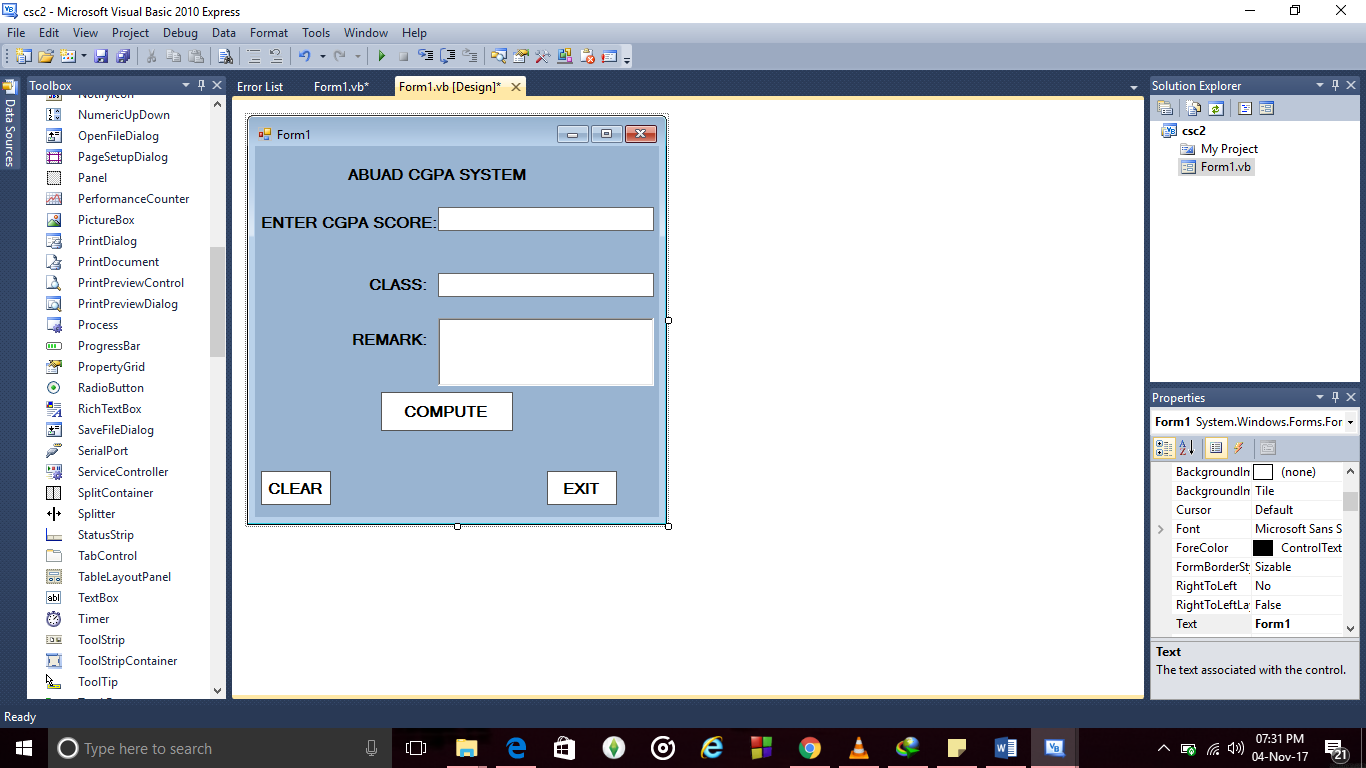 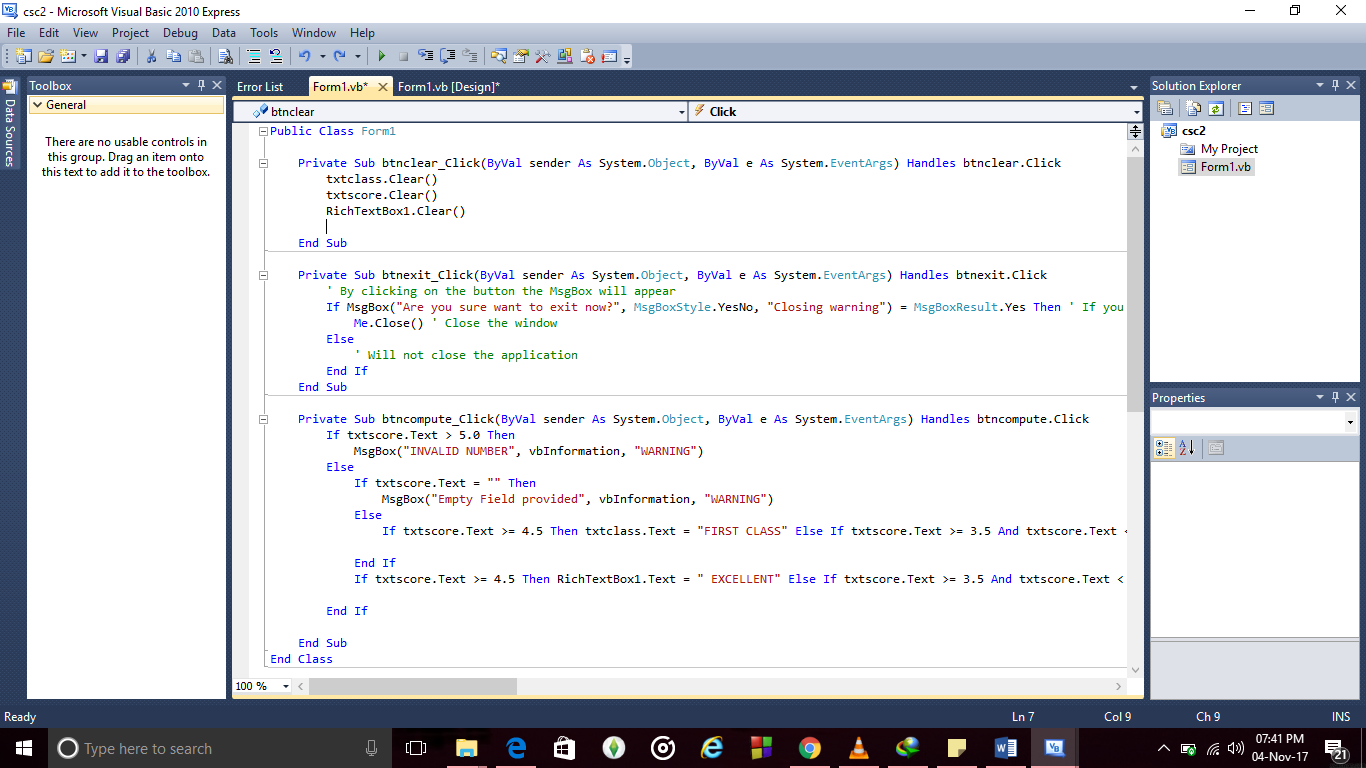 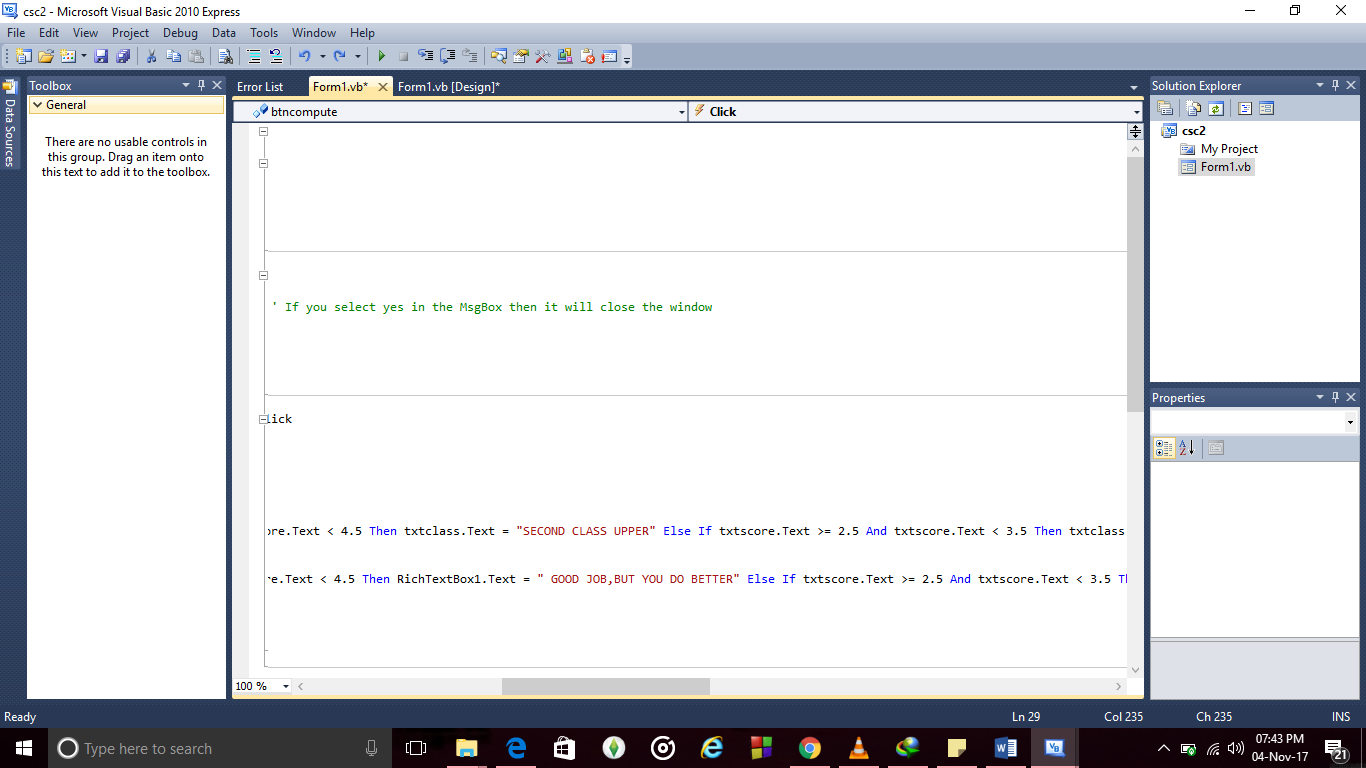 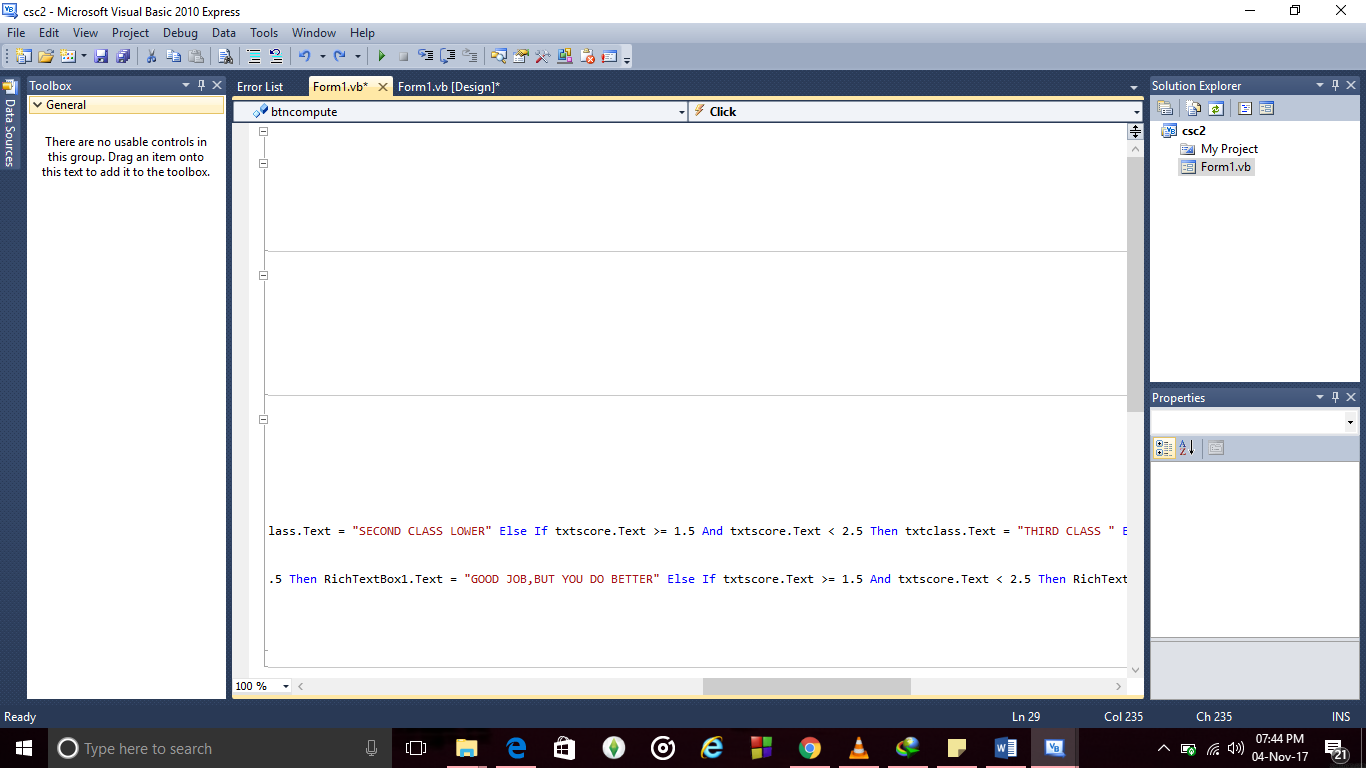 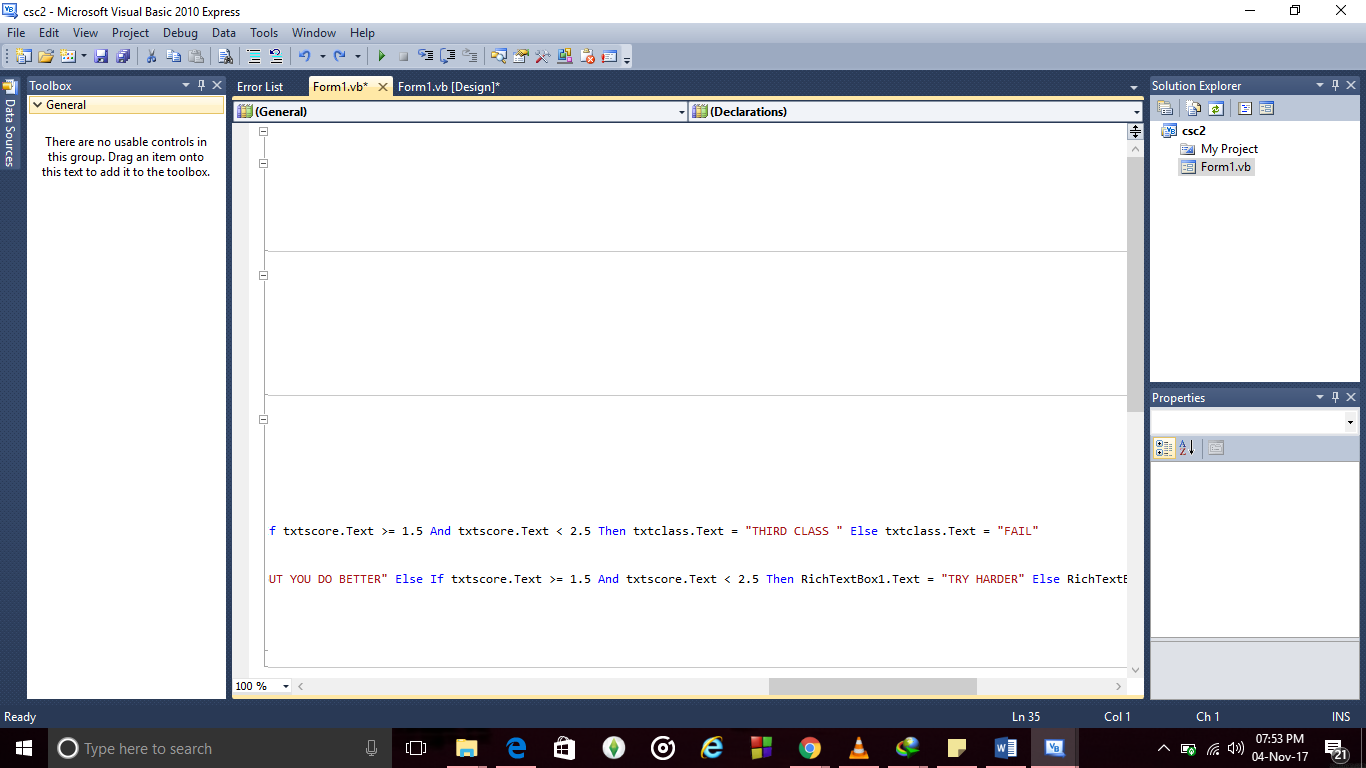 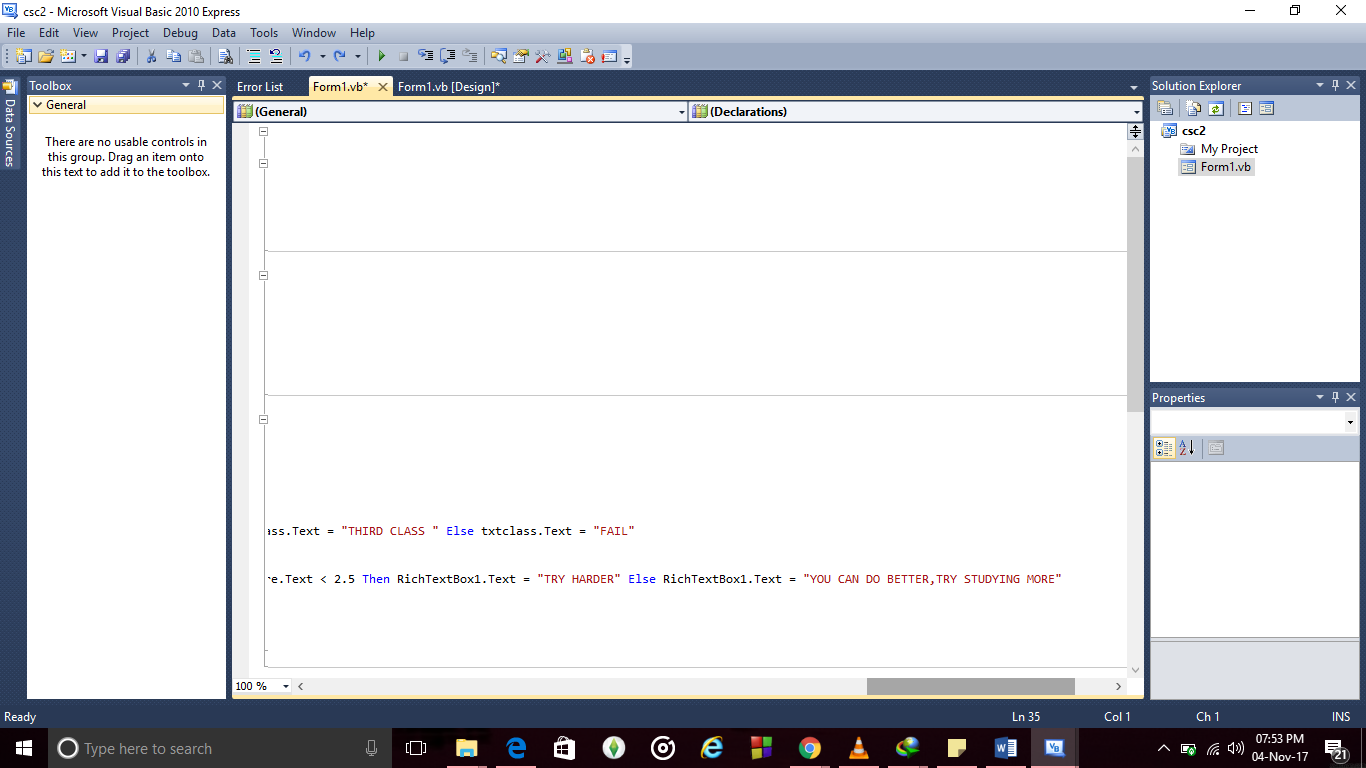 